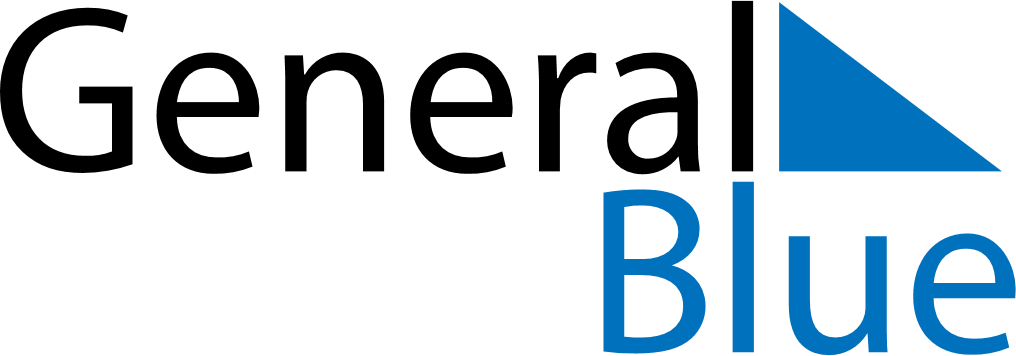 January 2024January 2024January 2024January 2024January 2024January 2024Matfors, Vaesternorrland, SwedenMatfors, Vaesternorrland, SwedenMatfors, Vaesternorrland, SwedenMatfors, Vaesternorrland, SwedenMatfors, Vaesternorrland, SwedenMatfors, Vaesternorrland, SwedenSunday Monday Tuesday Wednesday Thursday Friday Saturday 1 2 3 4 5 6 Sunrise: 9:19 AM Sunset: 2:30 PM Daylight: 5 hours and 11 minutes. Sunrise: 9:18 AM Sunset: 2:32 PM Daylight: 5 hours and 13 minutes. Sunrise: 9:17 AM Sunset: 2:33 PM Daylight: 5 hours and 15 minutes. Sunrise: 9:17 AM Sunset: 2:35 PM Daylight: 5 hours and 18 minutes. Sunrise: 9:16 AM Sunset: 2:37 PM Daylight: 5 hours and 21 minutes. Sunrise: 9:15 AM Sunset: 2:39 PM Daylight: 5 hours and 24 minutes. 7 8 9 10 11 12 13 Sunrise: 9:13 AM Sunset: 2:41 PM Daylight: 5 hours and 27 minutes. Sunrise: 9:12 AM Sunset: 2:43 PM Daylight: 5 hours and 31 minutes. Sunrise: 9:11 AM Sunset: 2:45 PM Daylight: 5 hours and 34 minutes. Sunrise: 9:09 AM Sunset: 2:48 PM Daylight: 5 hours and 38 minutes. Sunrise: 9:08 AM Sunset: 2:50 PM Daylight: 5 hours and 42 minutes. Sunrise: 9:06 AM Sunset: 2:52 PM Daylight: 5 hours and 46 minutes. Sunrise: 9:05 AM Sunset: 2:55 PM Daylight: 5 hours and 50 minutes. 14 15 16 17 18 19 20 Sunrise: 9:03 AM Sunset: 2:57 PM Daylight: 5 hours and 54 minutes. Sunrise: 9:01 AM Sunset: 3:00 PM Daylight: 5 hours and 58 minutes. Sunrise: 8:59 AM Sunset: 3:02 PM Daylight: 6 hours and 3 minutes. Sunrise: 8:57 AM Sunset: 3:05 PM Daylight: 6 hours and 8 minutes. Sunrise: 8:55 AM Sunset: 3:08 PM Daylight: 6 hours and 12 minutes. Sunrise: 8:53 AM Sunset: 3:11 PM Daylight: 6 hours and 17 minutes. Sunrise: 8:51 AM Sunset: 3:13 PM Daylight: 6 hours and 22 minutes. 21 22 23 24 25 26 27 Sunrise: 8:49 AM Sunset: 3:16 PM Daylight: 6 hours and 27 minutes. Sunrise: 8:46 AM Sunset: 3:19 PM Daylight: 6 hours and 32 minutes. Sunrise: 8:44 AM Sunset: 3:22 PM Daylight: 6 hours and 37 minutes. Sunrise: 8:42 AM Sunset: 3:25 PM Daylight: 6 hours and 42 minutes. Sunrise: 8:39 AM Sunset: 3:27 PM Daylight: 6 hours and 48 minutes. Sunrise: 8:37 AM Sunset: 3:30 PM Daylight: 6 hours and 53 minutes. Sunrise: 8:35 AM Sunset: 3:33 PM Daylight: 6 hours and 58 minutes. 28 29 30 31 Sunrise: 8:32 AM Sunset: 3:36 PM Daylight: 7 hours and 4 minutes. Sunrise: 8:29 AM Sunset: 3:39 PM Daylight: 7 hours and 9 minutes. Sunrise: 8:27 AM Sunset: 3:42 PM Daylight: 7 hours and 15 minutes. Sunrise: 8:24 AM Sunset: 3:45 PM Daylight: 7 hours and 20 minutes. 